Załącznik nr 1 do Ogłoszeniapostępowanie nr 19/SZ/2020DRUK OFERTOWYDANE WYKONAWCY:W odpowiedzi na Ogłoszenie o zamówieniu na usługi społeczne, zgłaszam/y przystąpienie do postępowania o udzielenie zamówienia publicznego na usługi społeczne, których przedmiotem jest: „Świadczenie usług medycznych w postaci badania lekarskiego dotyczącego osób zatrzymanych wraz z wydaniem orzeczenia o istnieniu lub braku przeciwwskazań do zatrzymania  przez funkcjonariuszy SG”Oferuję/my realizację przedmiotu zamówienia za cenę oferty brutto:słownie: ………………………………………………………………………………………………………………………………zgodnie z poniższą tabelą:* Cena jednostkowa ma zawierać  koszt badania lekarskiego oraz koszt wszelkich niezbędnych badań dodatkowych, tj. laboratoryjnych, radiologicznych, konsultacji specjalistycznych i innych badań wykonanych w celu wydania orzeczenia o istnieniu lub braku przeciwwskazań do zatrzymania                       w izbie zatrzymań lub ośrodku dla cudzoziemców oraz innych orzeczeń, niezbędnych do przeprowadzenia czynności administracyjnych w stosunku do osób zatrzymanych lub osadzonych.Oświadczam/y, że w cenie oferty zostały uwzględnione wszystkie koszty wykonania zamówienia.Oświadczam/y, że uważam/y się za związanego/ych niniejszą ofertą przez 30 dni licząc od upływu terminu składania ofert.Oświadczam/y, że zapoznałem/liśmy się z treścią Ogłoszenia wraz z załącznikami i nie wnoszę/simy do nich zastrzeżeń oraz przyjmuję/my warunki w nich zawarte.Oświadczam/y, że przedmiot zamówienia będę/dziemy realizować: (*niepotrzebne skreślić)- samodzielnie*- przy udziale podwykonawców*, zgodnie z poniższą tabelą:Badania wykonywane będą w niżej wskazanym miejscu i czasie:………..……………………………………………………………………………………………………………………(należy wskazać adres placówki, w której świadczone będą usługi medyczne)całodobowo w każdy dzień tygodnia.Oświadczam/y, że w przypadku przyznania mi/nam zamówienia, zobowiązuję/my się do zawarcia umowy w miejscu i w terminie wskazanym przez Zamawiającego.Oświadczam/y, że wypełniłem/liśmy obowiązki informacyjne przewidziane w art. 13 lub art. 14 Rozporządzenia wobec osób fizycznych, od których dane osobowe bezpośrednio lub pośrednio pozyskałem/liśmy w celu ubiegania się o udzielenie zamówienia publicznego 
w niniejszym postępowaniu.Zobowiązuję/my się przetwarzać powierzone mi/nam dane osobowe zgodnie z art. 28 Rozporządzenia  oraz z innymi przepisami prawa powszechnie obowiązującego, które chronią prawa osób, których dane dotyczą.………….....................................................                                                                                                                                                                                        (podpis i pieczęć upoważnionego przedstawiciela Wykonawcy)…………………….……., dnia ……….……..…Załącznik nr 2 do Ogłoszeniapostępowanie nr 19/SZ/2020OŚWIADCZENIE WYKONAWCY o braku podstaw do wykluczenia, składane na podstawie art. 25a ust. 1 ustawy p.z.p.Ja/my niżej podpisany/ni …………………………………………………………….………………………………….                                                        (imię i nazwisko osoby/osób podpisujących oświadczenie)działając w imieniu i na rzecz:…………………………………………………………………………………………………………………………………….(pełna nazwa i adres Wykonawcy)składając ofertę w postępowaniu o udzielenie zamówienia publicznego na usługi społeczne pn.:„Świadczenie usług medycznych w postaci badania lekarskiego dotyczącego osób zatrzymanych wraz z wydaniem orzeczenia o istnieniu lub braku przeciwwskazań do zatrzymania  przez funkcjonariuszy SG”   	Oświadczam/y, że nie podlegam/y wykluczeniu z postępowania na podstawie art. 24 ust. 1 
pkt 12 - 22  oraz  art. 24 ust. 5 pkt 1 ustawy Prawo zamówień publicznych.…….……....................................................                                                                                                                                                                                      (podpis i pieczęć upoważnionego przedstawiciela Wykonawcy)…………………….……., dnia ……….……..……Oświadczam/y), że zachodzą w stosunku do mnie/nas podstawy wykluczenia z postępowania na podstawie art. ………… ustawy p.z.p. (podać mającą zastosowanie podstawę wykluczenia spośród wymienionych w art. 24 ust. 1 pkt 13-14, 16-20 lub art. 24 ust. 5 pkt. 1 ustawy p.z.p.).  
Jednocześnie oświadczam, że  w związku z ww. okolicznością, na podstawie art. 24 ust. 8 ustawy p.z.p. podjąłem następujące środki naprawcze:…………………………………………………………………………………………………………………………………………………………………………………………………………………………………………………………………………………….……....................................................                                                                                                                                                                                      (podpis i pieczęć upoważnionego przedstawiciela Wykonawcy)…………………….……., dnia ……….……..……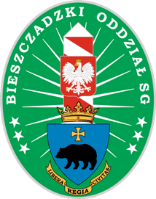 BIESZCZADZKI ODDZIAŁSTRAŻY GRANICZNEJim. gen. bryg. Jana Tomasza Gorzechowskiegow Przemyślu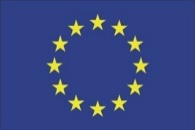 UNIA EUROPEJSKAFundusz Azylu, Migracjii Integracji na lata2019 - 2021Pełna nazwa:.......................................................................          ………………………………………………………………………………………..Imię i nazwisko osoby/osób upoważnionej/ych do reprezentacji Wykonawcy i podpisującej/ychofertę:.....................................................................................Adres: ulica ............................... kod ........... miejscowość .....................tel.: ................ faks: ................. e-mail...................................numer NIP ......................... numer REGON .................................złPrzedmiot zamówieniaJ.m.IlośćCena brutto za jedną osobęCena oferty brutto12345Badanie lekarskie*osoba200L.p.Nazwa i adres podwykonawcyZakres powierzony podwykonawcyBIESZCZADZKI ODDZIAŁSTRAŻY GRANICZNEJim. gen. bryg. Jana Tomasza Gorzechowskiegow PrzemyśluUNIA EUROPEJSKAFundusz Azylu, Migracjii Integracji na lata2019 - 2021